Group 1- Log BookDAY 1Offshore:Date: 29/06/10   Time of Departure: 0800 GMTVessel: RV CallistaWeather at departure: Grey, very light shower, overcast. Low winds.HW: 0650 GMT 6.0m LW: 1320 GMT 1.2mHeading 125°Station 1: BlackrockLat: 050.08.476N long: 005.01.534WTime: 0819 GMT      Weather: 8/8 cloud coverTrue wind: 318°, 3.4 m/s        Tide height:  4.4 m   Water temp: 15.6.C (t/s probe 15.1C)CTD deployed at 0825 GMT, secchi disk deployed at 0839 GMT, secchi depth 7mA3:  0954 GMT vertical plankton net 200 µm mesh, depth 10m, closing net3 niskin bottles were fired for 2.5 m depth but only one used (bottle 5)Station 2: (possibly passing the front)Lat: 050.07.007N long: 004.59.411WTime: 0913 GMT      Weather: 8/8 cloud coverTrue wind: 326°, 2.0 m/s        Tide height:  3.9 m   Water temp:15.2°C CTD deployed at 0918 GMTNo defined features, unclear thermocline, no water samples taken hereStation 3: T/s probe used to find the front. 15.4°C, increase of 0.2°C in seconds at 50.06N, 004.57W.   CTD dropped to 60mLat: 050.05.933N long: 004.57.360WTime: 0937 GMT      Weather: 8/8 cloud coverTrue wind: 317°, 1.9 m/s        Tide height:  3.6m   Water temp:15.3C (t/s probe 15.1C)Clear thermocline on edge of the front 15.4- 12.3°CStation 4:CTD dropped to 60mLat: 050.05.040N Long: 004.55.742WTime: 1000 GMT      Weather: 8/8 cloud coverTrue wind: 311°, 1.3m/s        Tide height:  3.3m   Water temp: 15.8°C (t/s probe 16.6C)Temp very stratified, chlorophyll maximum clear just below thermoclineSecchi disk deployed at 1007 GMTSecchi disk depth 10.5mWater samples:Plankton trawl (closing net)PP sampling between 35-40m and 0-20m, using a 200µm mesh net.Time: 1046 GMTChlorophyll maximum 27m.Station 5:Lat: 050.08.017N Long: 004.55.005WTime: 1135 GMT      Weather: 8/8 cloud coverTrue wind: 181.1°, 2.4m/s        Tide height:  1.9m   Water temp: 15.8°CCTD drop depth: 48mCurrent: 214.9° 0.4knotsSecchi depth: 8.5mStation 6:Lat: 050.10.684N Long: 004.54.725WTime: 1212 GMT      Weather: 8/8 cloud coverTrue wind: 198.3°, 3.1m/s        Tide height:  1.5m   Water temp: 15.2CCTD drop depth: 30mCurrent: 203.1° 0.4knotsSecchi depth: 7.0mStation 7:Lat: 050.09.953N Long: 004.46.805WTime: 1259GMT      Weather: 5/8 cloud coverTrue wind: 195.5°, 3.6m/s        Tide height:  1.2m   Water temp: 15.9°CCTD drop depth: 48mCurrent: 213.0° 0.4knotsSecchi depth: 11.5mNo CTD drop.Station 8: PLANKTON TRAWL (Bongo net)Depth of trawl- 2m at 1.6knotsTime net in:  1326 GMT    Time net out: 1331 GMT  Total time: 5minsLat in:   50. 11.378N     Long in: 004.47.449WLat out: 50.11.458     Long out: 004.47.819W100µM net and a 200µM net.  Net open area: 0.38m2True wind: 192.6°, 3.8m/s        Tide height:  1.2m (Mevagissey)  Water temp: 15.9°CCurrent: 215.1° 0.4knots    CTD drop depth: 42mStation 9:Lat: 050.08.412N long: 005.01.351WTime: 1511 GMT      Weather: 5/8 cloud coverTrue wind: 240.1°, 5.8m/s        Tide height:  2.3m   Water temp: 15.6°CCTD drop depth: 13mCurrent: 016.0° 0.6knotsSecchi depth: 6.5mVertical plankton trawl 15m to surface (close net) at 15:21 GMT. Position: 15.08.401N 005.01.598WVolume filtered through filters: 50mlADCP directoryCTD directorySummary of objectives:To identify location of front off of Falmouth by sampling once on mixed side, crossing the front and taking samples on the stratified side, back and forth from mixed to stratified in order to identify the area it was between. Achieved using CTD vertical profiles. There were 9 stations altogether. Data was processed in order to identify front and map. Water bottle samples were taken in order to look at the bio and chem. Of either side of the front using Niskin bottles and phytoplankton trawls.					DAY 2Bio Lab:Date: 30/06/10Objectives: Process samples collected on offshore practical on the 29/06/10 on Callista offshore. Identifying and quantifying zooplankton and phytoplankton samples.PhytoplanktonLugols iodine samples were allowed to settle overnight so that sedimentation of plankton could occur.Each sample was concentrated by siphoning off the excess lugols iodine with a siphon pump. 90ml was siphoned off from 100ml leaving 10ml of concentrated sample. Therefore sample was concentrated by a factor of 10x.MethodFrom each concentrated sub-sample of 10ml we extracted 1ml to fill a sedgewick rafter cell. This cell was then viewed under the microscope by an optical zoom of 10x.Species were identified and quantified by counting the number of phytoplankton within each square.Table: Phytoplankton counts from OffshoreSummaryVery few phytoplankton, therefore impossible to do any statistics.Representatives: Cosinodiscus Chaetocerus RhizosoleniaZooplanktonOn Callista, 10ml of Formalin was added to each 1L bottle sample. This killed the zooplankton allowing us to count them today.The samples were concentrated from 1L down to 500ml samples.MethodFrom each 500ml bottle, we took either a 5ml or 2ml sub-sample depending on how concentrated with zooplankton the bottle was.This was transferred into a Bogorov chamber (making sure it was well mixed beforehand.This was viewed under a light microscope from 0 – 3.5x magnification.Species of zooplankton were identified and counted using, “Coastal Plankton: Photo Guide for European Seas” by Otto Larink and Wilfred Westheide, 2006.We filled in the sheets as shown.We then averaged all the data (each station/bottle was counted 4 times) for different species in a spreadsheet and worked out the flow through each net.In order to calculate the number of copepods in the phytoplankton trawl (200µm mesh), we used the following equation:Number of revolutions x 0.3 x opening area of bongo nete.g. 789 x 0.3 x 0.38       = 89.95 m3As an estimation we expected about 1000 copepods per m3.Total over 5 samples was 2190 copepods counted.Took average = 438Bottle samples 500ml, sampled 2ml, so multiplied 438 by 250.This gives average per bottle: 109500 copepods.109500 / 89.95 = 1217 copepods m-3This was what we expected from our estimation.Chemistry LabDate: 30/06/10Objectives: To determine the average concentrations of chlorophyll, dissolved oxygen, nitrate, phosphate and silicon in our bottle samples collected during offshore practical (29/06/10)ChlorophyllResultsMethodPoured the 6ml of acetone (which had the filter in it overnight) into a cuvette.This was placed into the fluorometer (serial number SOES1348) and analysed.The reading was the adjusted for the sample size to give a reading in µg/L.e.g. sample size = 6mlfiltered seawater = 50 mlcorrected reading = (reading x 6) / 50Silicon - methodMake standard to test against. Used standard B for offshore – 25x dilution.Made blanks with water and other chemicals to account for 0 silicon. Take this value away from final results as accounts for glass and the other chemicals.Added 5ml of samples into bottles and added reagent to each. Also did replicates.Prepared reagent:10 parts Metol Sulphate6parts oxalic acid6 parts sulphuric acid8 parts MQ waterAdded 3ml of reagent to bottles, including blanks.Mixed well, left to set for 2 hours.Put samples into 4cm long glass box (as opposed to 1cm). Used larger box as there was so little silicon.Placed into spectrophotometer to give absorbance value.Record absorbance value for each standard sample and water sample by pouring each into the 4cm cuvette one at a time.A single beam spectrophotometer U5625 was used (wavelength 810 nm).Results – Standards and BlanksResults – Our SamplesNotesIn one of the standards of [Si] 1.4, the absorbance levels were very high (0.585). The other replicates were very much lower – 0.037 and 0.087. This high value may be ignored in calibration plots.In [Si] 14.2 it was found that without dilutions the absorbance levels were much higher than other results (1.343). It was necessary to dilute x2 to reach more acceptable values. [NO3-]NitrateCalibration TableMethod – Flow InjectionUsing a clean syringe, inject 2ml of sample into a steady flow of artificial seawater (seawater without nitrate)Sample passes through a block that contains coppensed cadmium catalyst. Nitrate in sample is reduced to nitrite.Sulphanilamide and NEDH reactants are added to the flow, reacting with nitrate to produce azo dye.Concentration of azo dye is determined by transmissometer. Blocked light is recorded as a peak below a base line of 100% of light transmitted through reagents.Dissolved OxygenMethodFirstly had to standardise the sodium thiosulphate:Added 50ml of MQ water1ml sulphuric acid1ml alkaline iodine10ml KIO3, mix, wait 5 minsAdd MQ water to brimAdd magnetic stirrerRepeat 3 times until difference <5%Divide average of burette readings by 50.*Thiosulphate normality = 0.1 / V(V = average titre for the standardisation procedure in ml)22.490 ml	1st test           Average = 22.45     =    0.449.    0.1/0.449 = 0.22*22.500 ml	2nd test	                     5022.360 mlResultsPhosphateMethodUsing a clean syringe inject 10ml of sample into centrifuge tube (labelled)3 random replicates included (from total sample base of 7 bottles) and 1 blank (using MQ water)Make up a reagent using:20% Ammonium molybdate50% Sulphuric Acid (2.5 M)20% Ascorbic acid10% Potassium Antimonyl tartrateAdd 1ml of reagent to each 10ml sample and mix. Leave for 1 hour.Using a 4ml cell measure the absorbance of the standards, replicates, blanks and samples at a wavelength of 882nm in a spectrophotometer.Absorbance values measured twice for accuracy.Results – Standards		      Results - SamplesInstrument: U-1800spectrophotometerCell: 4cmWavelength (882 nm)	Calibration PlotDAY 3 – Data Analysis and Web DesignDate: 01/07/10RolesCris – stationDani – stationFiona – stationAmy – stationRosie – stationJason – stationNic – CTD dataZak – CTD dataDanielle – Website + overseeingNaomi – CTD dataIn the morning we were shown how to use various software, including: SigmaPlot 11, Surfer and Microsoft Frontpage. After Using programmes we divided ourselves into pairs/individuals to cover the analysis of all stations.Nic – I accessed Google Earth to plot the stations we visited using latitude and longitude recorded at each point. The lat and long had to be converted from the format ‘degrees minutes decimals’ which the ship used, to ‘degrees minutes seconds’ which is the format Google Earth requires. This was done taking the latitude, e.g.	050° 08.478N   (478 = decimal)	(478 / 1000) x 60	= 28.56 secondsTherefore, degrees minutes decimal = 050° 08.478N   
                    degrees minutes seconds = 050° 08. 2856NJason - Chlorophyll – Fluorometry analysis: Plotted a calibration curve for each station where chlorophyll filters were obtained using fluorometry data from CTD for same depth. Used calibration curve for chlorophyll concentration and put values into processed CTD data worksheets.Rosie: Started transferring the logbook onto a computer file incase of a loss.Dani: Stations 1,4,9 - Used sigmaplot to produce graphs of nitrate, phosphate, oxygen saturation and silicon concentrations against depth. Also a graph of temperature and chlorophyll against depth for the stations. For future reference, analysis and website.Naomi:  Constructed readme files after computing lectures to provide a short abstract for stations illustrating the most significant details and observations.DAY 4 – GeophysicsDate: 02/07/10Boat: R.V. ExplorerTime of departure: 0750 GMTWeather at dock: 4/8, light breezeHW: 0845 GMT 4.6mLW: 1505 GMT 1.5mWind 12mph WSW (met office website)
Temp: 18°CSprings – 4 (28/06/10)Neaps + 4 (06/07/10)OSGB details in redObjectives of the boat work:Using the side scan sonar and sector scan sonar to map seagrass beds, also deploying video equipment to confirm its presence.Using ADCP to determine water characteristics at the location/transect.Possible use of grabs to confirm substratum at appropriate locations (i.e. NOT the seagrass beds) if required.On boat activitiesSecured ADCP to pole and fitted to side of vessel.Team brief by P.S.O (Rosie), aims of the day and job allocation.Recci – 0819 GMT – St Mawes area to determine likelihood of good data collection, due to the amount of moorings in the area. 4/8 octaves, sunny. Sea surface calm.Outcome: Good area to do 1st transect.Towfish Transect (Side scan sonar)Start: 0840 GMT	4/8 octaves	calm waterEnd: 0854 GMT	4/8 octaves	St Mawes Harbour/Percil River AreaSector scan – already deployed start of week.Tow fish – deployed 0836 GMT (415 kHz)Water depth – ave 6.7mLayback – boat to tow fish = 514cm     GPS receiver to towfish = 580cm     410cm, 312 – GPSUnknown activities at the above locations!?Video CameraDeployed using crane at back of vessel. Camera attached to frame, secured by ties.Deployed @ 0907 GMT, END @ 0911 GMT4/8 octavesWater column – 8.5m depth*Recording time on video uses BST in disk*Calculating layback of towfishTowfish model – 159DSerial Number – 479x = laybackDiagonal distance from GPS (above boat) to towfish = 541cmHeight from water surface to GPS (above boat) = 212cmDepth of towfish in the water column = 150cm150 +212 = 362 cm541cm2 = x2 + 362cm2x = √(5142 – 3122)x = 408cmSector ScannerSweep angle = 90° (45° either side of normal)Start range = 0End range = 10Transmit pulse = 110 microsecondsMute pulse = 220 microsecondsSweeps back and forth across seabed.Video camera – full colour, steel frame mountCrane – Type HM3.25, brand HELIAGrab – Van Veen Grab46 x 34 x 20 cm3Sieve stack – 3x trays	           Coarse – 15mm	           Fine – 3mm           Finest - <3mmGrab – Maerl Bed
Picture File: N° 111-1577Depth: 6.99mTime: 0915 GMTLocation:050° 09.225N	(184296N)005° 01.260W	(032559E)What was foundMaerlHermit crabGreen seaweed – ulvaGastropods – topshells, hermit crabOphiuroidaErrant polychaeteRed seaweedFine mudContent of grab returned to roughly same location.Transect 2Towfish deployed: 0952 GMT (layback same as 1st)Start transect: 0953 GMT, End 0957 GMTWeather 7/8 octavesStart Location:050° 08.976N	(184428N)005° 01.133W	(032012E)End Location:050° 09.144N	(184787N)005° 00.842W	(032389E)Video Camera DeployedTime: 1000 GMTWater depth: 4.29mCloud: 6/8 octavesLocation: 050°09.205N 184893	    005°00.757W 032498FoundSeagrass and algaeSeagrass around 1m offshoreDense seagrass meadow (depth 4.36m)Location: 050°09.139N 184787	    005°00.842W 032380Sand and seagrass ----- seagrass less abundant (depth 3.87m)Location: 050°09.126N 185364	    005°00.856W 032332Sand only (depth 4.32m)Time: 1011 GMTLocation: 050°09.099N 184709	    005°00.905W 032309Occasional 'clumps' found/seenTime: 1024 GMTBaran sea floorVideo Camera OUTLocation: 050°09.437N	    005°01.011WTransect 3KelpTowfish deployedTime: 1035 GMTLocation: 050°08.520N 184418	    005°01.013W 031246Transect 3aStartTime: 1037 GMTDepth of water column: 9.0mLocation: 050°08.601N 184500	    005°01.049W 031393EndTime: 1043 GMTDepth of water column: 7.3mLocation: 050°08.975N 184422	    005°01.138W 032090Transect 3bStartTime: 1045 GMTDepth of water column: 9.3mLocation: 050°08.967N 184324	    005°01.220W 032079EndTime: 1050 GMTDepth of water column: 11.1mLocation: 050°08.614N 184402	    005°01.132W 031421Transect 3bStartTime: 1045 GMTDepth of water column: 9.3mLocation: 050°08.967N 184324	    005°01.220W 032079EndTime: 1050 GMTDepth of water column: 11.1mLocation: 050°08.614N 184402	    005°01.132W 031421Transect 3cStartTime: 1052 GMTDepth of water column: 14.5mLocation: 050°08.581N 184292	    005°01.222W 031364EndTime: 1058 GMTDepth of water column: 9.2mLocation: 050°08.953N 184225	    005°01.302W 032057Note: All seen on sidescanPossibility of kelp on rocksTime: 1040 GMTDepth of water column: 9.1mLocation: 050°08.751N 184467	    005°01.086W 031673SeaweedTime: 1046 GMTDepth of water column: 10.0mLocation: 050°08.894N 184337	    005°01.204W 031943Fishing marks for lobster pots and steering aroundTime: 1048 GMTDepth of water column: 11.0mLocation: 050°08.743N 184376	    005°01.162W 031661Video camera deployedFoundCrossed transects 3a,3b and 3c.Some kelps in sandy sub, isolated frondsStarfish also found4/8 octinths cloud coverageTime: 1102 GMTDepth of water column: 11.5mLocation: 050°08.869N 184247	    005°01.278W 031901Clear sea bedTime: 1109 GMTDepth of water column: 11.0mLocation: 050°08.843N 184326	    005°01.210W 031849Patches of sea grassTime: 1110 GMTDepth of water column: 10.0mLocation: 050°08.841N 184363	    005°01.179W 031844Notes:Sector scan:Before seagrass the green line is thinOver seagrass the green line becomes thicker'Whispyness' in water column (see pictures) when over seagrassVideo camera outTime: 1117GMTVideo camera deployedTime: 1119 GMTDepth of water column: 8.7mLocation: 050°08.774N 184460	    005°01.093W 031716FoundSeagrass, sand and patchy kelpNow attempting 20-30m towards headland by previous rock areaTime: 1126 GMTDepth of water column: 7.8mLocation: 050°08.740N 184503	    005°01.055W 031651SKETCH OF TRANSECT LOCATIONSNO ADCP DATA AVAILABLE – COMPUTER REQUIRED ADMINISTER PASSWORD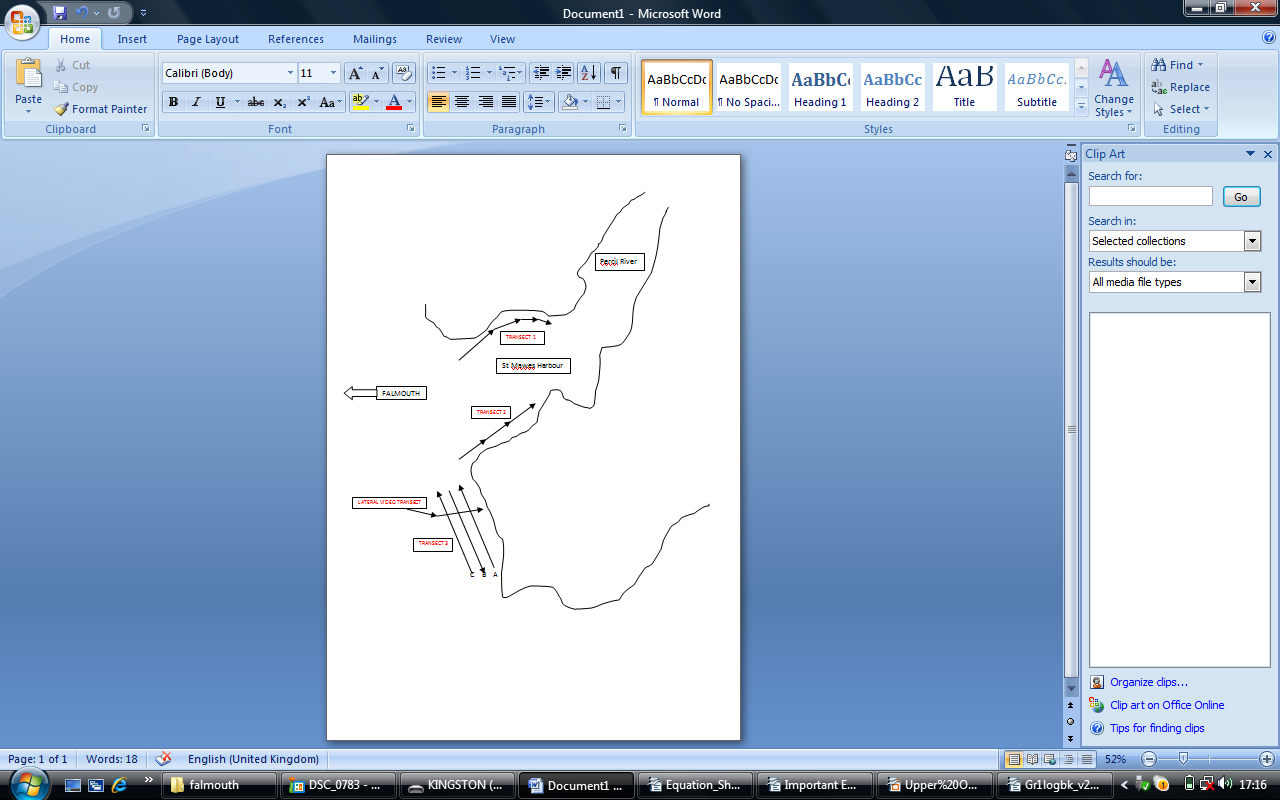 SUMMARY OF DAYS EVENTSTRANSECT 1Equipment usedside scan sonarsector scan sonarvideo (on frame)grabProduced a 4 leg transect of the area in St Mawes Harbour using the side scan sonar and sector scan sonar.  An area of interest was identified and the video equipment deployed.  Confirmation of Maerl in the vacinity and a grab sample taken.TRANSECT 2Some equipment used but no grab.Different biotope identified (seagrass meadow). Able to correlate the sonar and vidoe footage to mark out a clear boundary between the edge of the seagrass meadow and the surrounding sandy area.  No grab was taken due to seagrass being protected.TRANSECT 3Equiment as trasect 1.Three parallel transects of side scan revealed mainly sand with kelp on margins of rocky substrate.  Kelp on sector scan came up as a band of backscatter above the seabed.  Grab samples unsuccessful due to rocky substrate/patchy nature of kelp.  Drift videos taken corssing all three transects revealed mainly sand with dense kelp patches.NB. Stalked kelp may give band of backscatter above substrate?Estuary Boat Work- Bill ConwayDate:	06/07/2010HW: 	23:58 GMT 4.3m1143 GMT 4.2mLW:	0542 GMT 1.9m	18.17 GMT 2.1mWind: 	5mph SWWeather: 	Air Temp 15’C		Cloud 2/8Time leaving Dock- 0808 GMTTasksFiltering		Jason and Cris			ADCP			NaomiCTD Software		AmyCTD Deployment	Zac and DanniLight Sensor		Rosie and DaniellePSO 			Nicola JacksonLogbook		FionaStation 1- Black RockLat	050’08.621 NLong	005’01.46 WTime: 0841 GMTWeather: Cloud Cumulus, 3/8Depth: 34.9CTD bottle numbers: 2,5,8,10,12CTD data stored on Bill Conway: 	Desktop- Group 1					Month-Day-Time-Sec					CTD computer: BST- indicate on readme fileWater Temp: 15.4’CSalinity:34.9CTD check:CTD drop depth:20mTime GMT:	 0842 GMTLat: 		050’08.631NLong:		005’01.421WCTD Drop 1:Nb Potential problems with downcast- so better to use upcast.Depth WC: 31mCTD Drop Depth: 25mTime: 0848 GMTLat: 50’0.682NLong: 005.01.387WDepth (m)	Bottle Number (CTD)		25.0			217.35			511.56			86.05			101.37			12Light meter li- corTime: 0900 GMTLat:	 50’08.660Long:	005’01.390Plankton Net ABottle: AStart Time: 0911 GMT  			End Time: 0916Start Lat: 	50’08.697 N			End Long: 005’01.311WEnd Lat:	50’08.556N			End Long: 005’01.226WStart Rotor Number: 18156End Rotor Number: 18926Mesh Size: 200 µmNet Diameter: 51cmWind speed: 219.6’ 4/8kntsCloud Cover: Cumulus 4/8Water Depth: 14.9mSalinity: 35.2Temp: 15.5’CADCP Transect 1Data file name: group1000rWeather: Cloud Cover 4/8 cumulusTime: 0920 GMTLat Start: 	50’08.458			Long Start: 005’01.059Lat End	:	50’08.630			Long End: 005’02.440Start Distance from shore: 50mEnd Dist from shore: 75mSalinity: 	35.2Temp: 		15.4’CAt 0925 GMT speed of boat increased to 4.7knts to avoid boat. At 0926 speed decreased again to 3.9knots. Note change in direction of current at the bottom of the channel, water going in reverse direction on the eastern side of the channe, possibly contraflow circulation.TS Probe:Checking the Niskin bottle samples at CTD drop 1Bottle Number	Salinity		Depth (m)2			35.5		25.05			35.5		17.358			35.4		11.5610			35.4		6.05
12			34.7		1.37There is around a 1psu salinity offset between calibration data and CTD data.Station 2Salinity: 	34.9Water Temp: 	16.1’CLat:		50’10.108Long:		005’ 02.263Weather: 	4/8 CumulusTrue Wind: 	228.9’ 3.9 knotsCTD Drop 2Water depth: 		28mCTD Drop Depth:	20mTime: 			0955 GMTLat: 			50’10.171NLong: 			005’02.234WDepth		Niskin Bottle Number 		CTD Salinity		CTD Temp19.96			2			34			13.639.81			5			35.03			13.914.12			8			34.98			14.292.62			10			34.98			14.32Light  Li-CorTime GMT: 	1005Lat: 		50’10.242 NLong: 		005’02.123 WWater Depth: 	26.7mADCP Transect 2File Name:	 group1001r = WRONG		group1002r= CorrectTime GMT: 1025Lat Start:	50’10.227 N		Long Start:	005’01.404 WLat End	:	50’ 10.220 N 		Long End:	005’02.684 WStart distance from shore: 53mEnd distance from shore: 35mStart Salinity: 34.7Temp Start: 16.3’CSalinity End: 34.8Temp End: 15.4’CComments: Weak flow, but not uniform. Northward flow due to influx of tide, Contraflow strong on east side.TS Probe:To check Niskin bottles at CTD drop 2Bottle No.	Salinity		Depth (m)2 		35.6		19.965		35.5		9.818		35.4		4.1210		34.9		2.6212		34.9		1.02CTD Intercept with ADCP Track- Could Calculate Richardsons NumberLat:	50’10.261Long	005’02.247Meters across track: 939Station 3ADCP: nb, all transects from east to westADCP Transect 3File Name: group1003rStart Time GMT: 1049 	End Time: 1102 GMTLat Start: 50’10.979N		 Long Start: 005’01.614WLat End: 50’10.563N		 Long End: 005’02.595WStart distance from shore: 49.6mEnd Distance from shore: 125.0mSalinity start 34.5		Salinity End: 31.2Temp Start: 	16.2’C		Temp End: 16.4Weather: Cloud Cover 6/8 CumulusTime GMT: 1059Salinity: 34.1Temp: 16.4Lat: 50’10.665NLong: 005’02.408WTime GMT: 1100Salinity: 31.1Temp: 16.4Lat:50’10.622Long: 005’02.493WStation 4- just North East of Carrick Carlys RockTime: 1117 GMTLat: 50’11.624Long: 005’02.813Weather: Cloud Cumulus 3/8True wind: 259’ 9.2kntsCTD Drop 3Water Depth: 17.5mCTD drop depth: 15mStart Time GMT: 1117	End Time GMT: 1124Lat: 50’11.624NLong: 005’02.813WDepth (m)		Niskin Bottle Number		CTD Salinity	CTD Temperature12.16				2			34.00		13.5263.66				5			33.52		14.482.32				8- did not fire		35.12		15.37TS Probe Measurements:Time GMT: 1124Salinity: 29.2Temp: 16.4Location: Same as CTD ProbeLight Li CorTime GMT: 1127Lat: 50’11.585NLong: 005’02.761WCloud Cover: Cumulus, 4/8Depth Water Column: 8mNb: Drifted southward to entrance of Restronguet CreekStation 4ADCP Transect 4Start Time: 1140 GMT	End Time: 1155 GMTLat Start: 50’11.867NLong Start: 005’01.939WLat End: 50’11.614NLong End: 005’03.318WStart Distance From Shore: 96.0mEnd Distance from shore: 219.0mWind: 207.3’ 10.3 knotsCloud Cover: Cumulus 3/9Start Salinity: 29.2Start Temp: 16.5’CDepth: 5.6mBoat Speed: 4.0kntsEnd Salinity: 34.6End Temp: 16.3’CNB. Passed over a natural foam line at 136 GMT Salinity 34.3- possibly a front.Time GMT: 1145Lat: 50’11.795Long: 005’02.337Salinity: 34.4Temp: 16.8’CTS Probe:Check for CTD Drop 3Bottle Number	Salinity		Depth2	35.5	12.165	35.3	3.668	NO DATAStation 5ADCP Track 5File Name: group1005rStart Time: 1208 GMT	End Time: 1212 GMTLat Start: 50’12.209NLong Start: 005’02.178WLat End: 50’12.279Long End: 005’02.287Cloud: Cumulus 4/8Boat Speed: 3.7kntsWing: 240’ 9.8kntsStart Salinity: 34.6		End salinity: 34.6Start Temp: 16.4’C		End Temp: 16.1Start distance from shore: 32mEnd distance from shore: 17mCTD Drop 4Water Depth: 18.7mCTD Drop Depth: 15.0mTime GMT: 12.16Lat: 50'12.194Long: 005'02.406Temp: 16.2'CSalinity: 36.4Cloud: Cumulus 4/8True Wind: 244' 10.5knotsBottle Number	Depth (m)	Temp ('C)	Salinity2			14.88	8			1.8		15.76		35.1210			7.25		14.25		34.81Light- Li CorTime: 1227 GMTLat: 50'12.195Long: 005'02.367WWater Depth: 17.2mCloud: Cumulus, 6.8 Cirrus Stratus, Alto Stratus.Plankton NetBottle BStart Time: 1236 GMT	End Time: 1242 GMTStart Lat: 50'`12.225	End Lat: 50'12.369NStart Long: 005'02.328	End Long: 005' 02.246WStart Rotor Number:18927	End Rotor Number: 19576Mesh: 200µmWater Depth: 14.1Cloud: 4/8 cumulus, alto cumulusSalinity: 33.5Temp: 16.2'CWind: 218' 3.7knotsTS Probe:Check for Niskin bottle Drop 4Ni Bottle Number	Salinity	Depth2			35.70		14.8310			35.40		7.258			34.8		1.8011			34.80		SurfaceStation 6ADCP Transect 6File Name: group1006rTime: 1312 GMTStart Lat: 50'14.451Start Long: 005'00.806End Lat: 50'14.429End Long: 005'00.899Start Distance from shore: 68mEnd Distance from shore: 39mWind Speed: 209' 11.7knotsTemp:: 18.5'CSalinity: 32.7Depth: 8.6mBoat Speed: 3.6knotsEnd Time: 1313 GMTEnd Temp: 18.5'CEnd Salinity: 32.5CTD Drop 5CTD drop depth: 6mWater Depth: 9mTime: 1315 GMTLat: 50'14.446Long: 005'00.837Cloud: 7/8 Alto Stratus, CumulusTrue wind: 200.33, 7.7kntsDepth		Bottle No 	Salinity	Temperature5.98			2	32.70		18.50'CSurface		5	30.75		18.10'CLight- Secci Disk and Li CorTime  GMT: 1321Lat: 50'14.404NLong: 005'00.877WWater Depth: 7.2mCloud Cover: 7/8 Alto Stratus, Cumulus.Wind: Light, picking upPlankton Net;Along PontoonTime: 1327 GMTLat: 50'14.404NLong: 005'00.877WStart Rotor: 19577End Rotor: 19656Mesh: 200µmCloud: 5/8TS Probe:Niskin Bottle Number	Salinity	Depth (m)2				34.8		5.985				32.9		1.26-				32.6		SurfaceCTD Serial Number F58A1Transmissometer: F58A4Niskin Bottles: F52; B,A, C,G,DLi-Cor Meter: LI 1000 Data Logger		Serial Number: Q21147		Calibration date 25/03/02		Units: µm s-1 m-2CTD Rosette: Serial Number: E10/12945/1231Length of Niskin Bottle: 45.8cm longCTD Frame to Bottom of Nikin Bottle Length: 46.1cmYSI Probe: F2020Station 7ADCP Transect 7File Name: group1007rTime GMT: 1350Lat Start: 50'13.383NLong Start: 005'01.396WLat End: 50'13.313NLong End: 005' 01.707WStart Distance from shore: 52mEnd Distance from Shore: 60mStart Temp: 17.3'CStart Salinity: 33.8Boat Speed: 3.2knotsDepth: 4.0mEnd Temp: 18.1'CEnd Salinity: 33.0Cloud 6/8 CumulusWind Speed: 143.9 0.5knotsStation 7CTD Drop 6Time GMT: 13:59Lat: 50'13.342NLong: 005' 01.525WCTD drop depth: 10mWater Depth: 13mCloud:True Wind: 116.2' 5.6kntsSalinity: 32.2Temp: 17.3Bottle Number	Depth (m)	Salinity	Temperature ('C)2 			8.87		32.94			14.2735			4.09		34.58			14.998			2.10		33.95			15.05Light- Li Cor and Secchi DiskTime GMT: 1405Lat: 50'13.370NLong: 005'01.525WCloud: 6/8, cumulus and cirrus stratusWater Depth: 14.1mPlankton Net- NOTS Probe:Niskin	Depth	Salinity2		9.87	35.35		4.09	35.18		2.10	34.4Surface	0	34.0Chemical Samples- Taken from Niskin BottlesNb:Oxygen samples were not shaken at the time, samples were taken but later.Pump system- underway and propellaRiverine end members for nitrate and phosphate taken at TruroLugol iodine= 100ml sampleChlorophyll filter= 50ml go throughStation	Depth		Niskin	 	O2	N&P		Si	LI	CF1		25 		2 		004 	130 		54 	– 	1,21		17.35		5		-	129		49	-	3.41		11.56		8		-	119		43	-	5,61		6.05		10		-	109		35	-	7,81		1.37		12		101	121		51	095	9,102		19.96		2		076	115		55	-	12,132		9.81		5		-	102		56	-	14,152		4.12		8		-	103		41	-	16,172		2.62		10		111	108		40	-	18,192		Surface	-		-	120		34	-	20,213		12.16		2		114	128		47	-	24/253		3.66		5		-	122		37	-	26/273		0.5m		8		-	134		38	82	22,233		0.5m		Bucket	-	112		64	-	28/295		14.83		2		113	106		48	- 	30/315		1.8		10		105	123		58	87	32/333		Surface	-		-	113		66	-	36/37	3		7.25		105		-	127		50	- 	34/356		5.98		2		010	117		53	-	38/396		1.26		5		108	114		39	94	40/416		Surface	-		-	113		46	-	42/437		9.87		2		116	132		52	-	44/457		4.09		5		-	110		45	-	46/477		2.10		8		006	`107		59	40	48/497		Surface	-		-	111		36	-	50/51Light Sensor Data:Station 1Light Sensor Data: Station 2Light Sensor Data: Station 4Light Sensor Data: Station 5Light Sensor Data: Station 6Light Sensor Data: Station 7Phytoplankton1ml cedric raster cell with 1µm squares.SAMPLE BOTTLE NUMBERStnDepth (m)Niskin bottle No.OON&PSLIA218.43111111066001002A12.55112112047003003Niskin bottle NoDepth (m)SalinityTemp (°C)1613510.63273511.65273511.69213512.31153516.1SAMPLE BOTTLE NUMBER Niskin bottle No.Depth (m)OON&PSLI161116116049003001527114114054004004115113113055005005SAMPLE BOTTLE NUMBER Niskin bottle NoDepth (m)O2O2N&PSiLI313.111511505000600652.6117117051007007File nameLocation at startLocation at startTime at start (GMT) gp1000r50.08.476N5.01.534W0825gp1001r50.08.035N5.01.331W0857gp1002r50.06.984N4.59.380W0914gp1003r50.06.837N4.59.060W0924gp1004r50.05.934N4.57.363W0935gp1005r50.05.863N4.57.315W0946gp1006r50.05.071N4.55.763W0957gp1007r50.04.685N4.56.013W1105gp1008r50.08.010N4.55.096W1134gp1009r50.07.991N4.55.215W1147gp1010r50.10.688N4.54.725W1208gp1011r50.10.759N4.54.817W1216gp1012r50.09.965N4.46.798W1256gp1013r50.09.955N4.46.093W1309gp1014r50.11.300N4.47.477W1324gp1015r50.11.377N4.47.801W1353gp101650.08.324N5.01.476W1503File NameBottle sample codeLocation of dropTime (GMT)St 1ASt 2B50.06.984N,4.59.380W0917St 3C50.05934N,4.57.363W0943St 4D50.05071N,4.55.763W0957St 5E50.08017N,4.55.005W1136 St 6F50.10638N,4.54.725W1208 St 750.09.953N,4.46.805W1259St 8H50.11503N,4.48.042W1340St 9I50.08324N,5.01.476W1503StationDepth (m)No. columns countedVolume viewed (ml) (x10 dilution)SpeciesAbundance1(A)2.5102Conscinodiscus21(A)18.4102None04(D)5153None04(D)27204Chaetoceros14(D)61153Conscinodiscus19(I)2.6204Rhizosolenia setigera1Conscinodiscus1Leptocylindrus donicus19(I)13.1204Chaetoceros1Rhizosolenia setigera1StationDepth (m)Filter NumberReading (µg/L)Adjusted Reading (µg/L)12.5737.180.86118.4747.380.8912.5752.660.32118.4766.840.82461773.170.38461782.970.364277915.101.814278014.501.7445815.030.6045824.250.51913.1834.110.49913.1844.710.5792.6859.291.1192.6869.441.13Dilution (x)Abs 1Abs 2[Si] (µM)10.006(blank)10.014(blank)10.005(blank)10.5851.410.0371.410.0871.410.1462.810.1452.810.1622.810.337.110.2627.110.2987.121.3430.76714.220.38814.220.34914.2StationDepth (m)SalinityBottle NumberDilution (x)Abs 112.53500210.71453500510.05792.63500710.074613500310.12118.43500110.079118.43500110.079913.13500610.073913.13500610.0754273500410.0834273500410.075[NO3-] (µM)Peak Height (mm)Average (mm)1028103029.3103013133.01351651414.3513StationTemp (°C)SalinityBottle NumberThiosulphate added (ml)Bottle Weight (ml)113.835.011130.080119.37115.034.911229.820119.79416.135.011330.100118.61411.635.111430.665102.81*914.235.011530.825120.61410.935.111627.205120.02914.934.911730.390120.61[PO4] (µM)[PO4] (µM)[PO4] (µM)Abs 1Abs 1Abs 20 - blank0 - blank0 - blank0.0100.0100.0100 - blank0 - blank0 - blank0.0160.0160.0160 - blank0 - blank0 - blank0.0140.0140.0130.150.150.150.0260.0260.0230.150.150.150.0280.0280.0270.150.150.150.0220.0220.0210.300.300.300.0370.0370.0380.300.300.300.0380.0380.0380.300.300.300.0410.0410.0390.750.750.750.0740.0740.0740.750.750.750.0760.0760.0750.750.750.750.0760.0760.0751.501.501.500.1430.1430.1371.501.501.500.1320.1320.1311.501.501.500.1360.1360.1363.003.003.000.2680.2680.2643.003.003.000.2780.2780.2763.003.003.000.2640.2640.264StationDepth (m)Bottle NumberBottle NumberAbs 1Abs 1--BLANKBLANK0.0140.0144270540540.0370.037913.10500500.040.04450550550.0320.03212.50470470.0310.03192.60510510.0290.029118.40660660.0360.0364610490490.0430.043118.4066R066R0.0230.023461049R049R0.0430.04345055R055R0.0370.037[PO4] (µM)Blank Corrected Abs0.000.0000.150.0120.300.0250.750.0621.500.1233.000.256StationDegrees Min DecimalDegrees Min DecimalDegrees Min SecondsLat NLong WLat N1A050° 08.476005° 01.534050°08.28562B050° 07.007004° 59.411050° 07.00043C050° 05.933004° 57.360050° 05.55984D050° 05.040  004° 55.742050° 05.24005E050° 08.017004° 55.005050° 08.10206F050° 10.684004° 54.725050° 10.41047G050° 09.953004° 46.805050° 09.57188H050° 11.378004° 47.449050° 11.2268(Bongo trawl)050° 11.458004° 47.819050° 11.27489I050° 08.412005° 01..351050° 08.2472     LocationTimeLat NLong WOSBG NOSBG E(GMT)050° 09.205005° 01.2981842490325240843050° 09.392005° 00.9771846450328550847050° 09.403005° 00.8301848210328680849050° 09.319005° 00.5541851430326990852050°09.279005° 00.4941852110326220853     LocationTimeWaterLat NLong WOSBG NOSBG E(GMT)Depth (m)050° 09. 263005° 01. 19018438203262608456.93050° 09. 382005° 00.74118492503282508507.12050° 09.319005° 00.54718515103269908527.44050° 09. 234005° 00.45318525703253708533.31     LocationTimeWaterLat NLong WOSBG NOSBG E(GMT)Depth (m)050° 09. 014005°  01.055184524321589544.36050° 09.076005°  00.950184653322689563.84Station 1DEPTH SURFACE LIGHT IRRADIANCEUNDERWATER LIGHT IRRADIANCE(m)(I1) (µmol m-2 s-1)(I2) (µmol m-2 s-1)0142372411499450214114043140030941365138513172157134815591319118111350861313536515137946DEPTHSURFACE LIGHT IRRADIANCE UNDERWATER LIGHT IRRADIANCE (I2)(m)(I1) (µmol m-2 s-1)(I2) (µmol m-2 s-1)0136980911702773212513513613106417392605171517761662128916427811854451310133515178932DEPTHSURFACE LIGHT IRRADIANCE UNDERWATER LIGHT IRRADIANCE (I2)(m)(I1) (µmol m-2 s-1)(I2) (µmol m-2 s-1)014622341556219212922783124641942039417519803156192014371901151DEPTHSURFACE LIGHT IRRADIANCE UNDERWATER LIGHT IRRADIANCE (I2)(m)(I1) (µmol m-2 s-1)(I2) (µmol m-2 s-1)01769923118737082893179366410846507256435277003797031911910161319302015168411DEPTH SURFACE LIGHT IRRADIANCE UNDERWATER LIGHT IRRADIANCE (I2)(m)(I1) (µmol m-2 s-1)(I2) (µmol m-2 s-1)0965457110271642112910931359133415799651484656158043DEPTH SURFACE LIGHT IRRADIANCE UNDERWATER LIGHT IRRADIANCE (I2)(m)(I1) (µmol m-2 s-1)(I2) (µmol m-2 s-1)016769561177069821775375352466413006055133174901594908115075Station No.Bottle No.Depth (m)Columns CountedSpeciesTotalTotal overall1950.5 (bucket)15Ceratium114820.5 (bucket)10Rhizosolenia4Alexandrium1Chaetoceros6Odontella2135871.810Alexandrium1Chaetoceros2Leptocylindrus146941.2610Alexandrium38Rhizosolenia8Chaetoceros68Thallasiosira1Nitzschia2Leptocylindrus4Coscinodiscus29Guinardia221727402.110Guinardia4Chaetoceros16Leptocylindrus7Pterosperma1Alexandrium129